الشهادات المتحصل عليها Diplômes obtenusالشهادة التي تفضي إليها الدراسة الحالية (1) Diplôme en préparationالطالب         L’ETUDIANT		بطاقة إرشادات – دكتوراهFICHE DE RENSEIGNEMENTS - DOCTORATجامعة صفاقسالمعهد العالي للرياضة  والتربية البدنية بصفاقس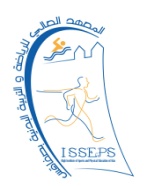 السنة الجامعية :71028102Année Universitaire :تدعو إدارة المعهد العالي للرياضة والتربية البدنية بصفاقس كافة الطلبة المترشحين للدراسة بمرحلة الدكتوراه إلى تعمير بطاقة الإرشادات بكل عناية.La Direction de l’Institut Supérieur du Sport et de l’Education Physique de Sfax invite tous les candidats aux études doctorales à remplir soigneusement tous les champs de la présente fiche.  (1  شهادة البكالوريا :	1) Baccalaureat :(2   الإجازة أو الأستاذية :	2) Licence ou Maîtrise : (3  الماجستير أو شهادات أخرى:	3) Mastère ou autres diplômes :		بطاقة إرشادات – دكتوراهFICHE DE RENSEIGNEMENTS - DOCTORATجامعة صفاقسالمعهد العالي للرياضة  والتربية البدنية بصفاقسالأب       LE PEREالأم       LA MEREالعنوان العائلي        ADRESSE DES PARENTSإني الممضي(ة) أسلفه أشهد أني قد اطّلعت على النظام الداخلي للمعهد وألتزم بكل مقتضياتهكما أصرّح بصحة كل المعلومات المبينة أعلاهإني الممضي(ة) أسلفه أشهد أني قد اطّلعت على النظام الداخلي للمعهد وألتزم بكل مقتضياتهكما أصرّح بصحة كل المعلومات المبينة أعلاهإني الممضي(ة) أسلفه أشهد أني قد اطّلعت على النظام الداخلي للمعهد وألتزم بكل مقتضياتهكما أصرّح بصحة كل المعلومات المبينة أعلاهJe soussignée, certifie avoir pris connaissance du règlement interne de la l’Institut, et je m’engage à respecter toutes ses clauses et que tous les renseignements fournis ci-dessus sont exactsJe soussignée, certifie avoir pris connaissance du règlement interne de la l’Institut, et je m’engage à respecter toutes ses clauses et que tous les renseignements fournis ci-dessus sont exactsJe soussignée, certifie avoir pris connaissance du règlement interne de la l’Institut, et je m’engage à respecter toutes ses clauses et que tous les renseignements fournis ci-dessus sont exactsإمضاء الطالب(ة) :Signature de l’étudiant(e)إمضاء الطالب(ة) :Signature de l’étudiant(e)التاريخ :--------------/--------/--------------Date :